УВЕДОМЛЕНИЕ о поступлении жалобы № 039/07/3-599/2022 и о приостановлении торгов до рассмотрения жалобы по существуВ Управление Федеральной антимонопольной службы по Калининградской области (далее – антимонопольный орган, Управление) поступила жалоба ООО «СБ «Регион» (ОГРН 1153926000150; ИНН 3906900775; далее – Заявитель) от 01.07.2022 (вх. № 5076) на действия заказчика – АО «Россети Янтарь» (ОГРН 1023900764832; ИНН 3903007130; далее -Заказчик) при проведении конкурса в электронной форме на право заключения договора на выполнение строительно-монтажных, пуско-наладочных работ с поставкой материально-технических ресурсов и оборудования по объекту: «Реконструкция распределительных сетей 6-10 кВ в                                                  г. Калининграде с заменой КЛ 6 кВ протяженностью 27,675 км (без прироста), КЛ 10 кВ протяженностью 27,762 км (без прироста) и перевод ВЛ 6-10 кВ общей протяженностью 6,82 км в кабельное исполнение. Модернизация 300 ТП, РП 6-10 кВ с установкой пунктов учета электроэнергии и устройств телемеханики в г. Калининграде» (II этап), 1 подэтап (150 объектов): РП-I, РП-IV, РП-IX, РП-V, РП-VI, РП-VII, РП-X, РП-XI, РП-XIX, РП-XVI, РП-XVII, РП-XXI, РП-XXII, РП-XXIV, РП-XIV, РП-XXIX, РП-XXV, РП-XXVI, РП-XXVIII, РП-XXX, РП-XXXI, РП-XXXII, РП-XXXVI, ТП-110, ТП-113, ТП-114, ТП-184, ТП-203, ТП-212, ТП-231, ТП-232, ТП-233, ТП-236, ТП-240, ТП-248, ТП-265, ТП-273, ТП-286, ТП-288, ТП-293, ТП-300, ТП-301, ТП-302, ТП-303, ТП-304, ТП-305, ТП-306, ТП-318, ТП-320, ТП-341, ТП-343, ТП-347, ТП-359, ТП-361, ТП-365, ТП-367, ТП-369, ТП-376, ТП-378, ТП-379, ТП-389, ТП-391, ТП-394, ТП-395, ТП-396, ТП-397, ТП-478, ТП-480, ТП-491, ТП-494, ТП-501, ТП-502, ТП-503, ТП-505, ТП-51, ТП-511, ТП-516, ТП-517, ТП-542, ТП-543, ТП-550, ТП-563, ТП-578, ТП-775, ТП-802, ТП-808, ТП-809, ТП-818, ТП-836, ТП-846, ТП-847, ТП-856, ТП-857, ТП-858, ТП-859, ТП-86, ТП-866, ТП-867, ТП-869, ТП-988, ТП-875, ТП-101, ТП-134, ТП-507, ТП-385, ТП-761, ТП-476, ТП-712, ТП-863, ТП-711, ТП-529, ТП-260, ТП-152, КТП-616, ТП-710, ТП-717, ТП-628, ТП-104, ТП-716, ТП-604, ТП-621, ТП-611, ТП-620, ТП-99, ТП-297, ТП-281, ТП-380, ТП-718, ТП-56, ТП-455, ТП-21, ТП-631, ТП-627, ТП-810, ТП-612, ТП-79, ТП-410, ТП-608, ТП-754, ТП-757, ТП-421, ТП-422, ТП-137, ТП-43, ТП-762, ТП-438, ТП-876, ТП-179, ТП-890, ТП-210» (закупка № 32211441613 на официальном сайте Единой информационной системы в сфере закупок http://zakupki.gov.ru/).На основании части 18 статьи 18.1 Федерального закона от 26.07.2006 № 135-ФЗ «О защите конкуренции» (далее – Закон о защите конкуренции) торги приостанавливаются до рассмотрения жалобы по существу.Информация о поступлении жалобы вместе с копией жалобы размещена на сайте антимонопольного органа http://kaliningrad.fas.gov.ru/.В целях предотвращения распространения короновирусной инфекции «COVID-19», Калининградское УФАС России с 06.04.2020 вводит дистанционный режим рассмотрения жалоб (обращений), без очного участия представителей заинтересованных сторон, посредством плагина «TrueConf» в режиме видеоконференцсвязи.Рассмотрение жалобы состоится 11 июля 2022 года в 11 часов 00 минут местного времени.Приглашения (гиперссылка) для участия в видеоконференцсвязи будут направлены перед заседанием Комиссии лицам, участвующим в рассмотрении жалобы, на указанные в настоящем уведомлении электронные адреса.Рассмотрение жалобы (обращения) будет осуществляться с учетом следующего:для участия в конференции лицам, участвующим в рассмотрении жалобы, достаточно будет пройти по полученной гиперссылке в назначенное время рассмотрения жалобы (обращения);лицам, участвующим в рассмотрении жалобы, необходимо направить на адрес электронной почты Калининградского УФАС России to39@fas.gov.ru документы, подтверждающие полномочия лиц, участвующих в рассмотрении жалобы (обращения), а также документы и информацию, которые стороны обязаны или вправе представить к рассмотрению жалобы (обращения);направляемые по указанной электронной почте документы (информация) должны быть подписаны электронной цифровой подписью, а в случае ее отсутствия - представлены в Калининградское УФАС России до начала рассмотрения в оригинале; документы (информация), представляемые на бумажных носителях, должны иметь сквозную нумерацию листов, быть сшитыми и надлежащим образом заверены.Дополнительно Калининградское УФАС России обращает внимание, что рассмотрение жалоб (обращений) осуществляется в строгом соответствии с положениями антимонопольного законодательства Российской Федерации, с учетом подведомственности рассмотрения жалоб (обращений) ФАС России и ее территориальных органов.Заказчику надлежит в срок до 11 часов 00 минут местного времени 08 июля 2022 года для рассмотрения жалобы по существу представить в Калининградское УФАС России:письменные пояснения с изложением позиции по доводам, приведенным в жалобе;документы и сведения, предусмотренные частью 15 статьи 18.1 Закона о защите конкуренции;положение о закупках со всеми изменениями.Согласно части 12 статьи 18.1 Закона о защите конкуренции организатор торгов, оператор электронной площадки, конкурсная или аукционная комиссия, действия (бездействие) которых обжалуются, в течение одного рабочего дня с момента получения уведомления обязаны известить лиц, подавших заявки на участие в торгах, о факте поступления жалобы, ее содержании, месте и времени ее рассмотрения.Исп. Файфер Владимир Александрович:  53-72-04;  to39-faifer@fas.gov.ru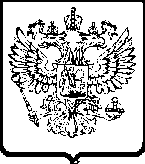 ФЕДЕРАЛЬНАЯ
АНТИМОНОПОЛЬНАЯ СЛУЖБАУПРАВЛЕНИЕФедеральной антимонопольной службы по Калининградской областиул. Барнаульская 4, г. Калининград, 236006, бокс № 5033тел. (4012) 53-72-01, факс (4012) 53-72-00e-mail: to39@fas.gov.ruот ____________  №  ______________Заказчику:АО «Россети Янтарь»____________236022, г. Калининград, ул. Театральная, д. 34,   тел.: +7 (4012) 53-29-45e-mail: public@yantarenergo.ru             Nadobko-IV@yantarenergo.ru             Gaydar-YE@yantarenergo.ru Заявителю:ООО «СБ «Регион»________________236016, г. Калининград, ул. 1812 года, д. 126, литер А, помещение XLIIe-mail: sbregion39@gmail.comОператору электронной площадки:АО «Российский аукционный дом»__е-mail: info@lot-online.ru             support@lot-online.ruЗаместитель руководителя И.С. Болтенко